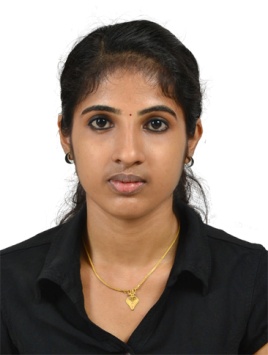 ASWATHI Email: aswathi.341294@2freemail.com  +971505891826CAREEROBJECTIVETo obtain a challenging,satisfying and brightcareerin an esteemed organization with good working environment,whereIcan fully utilizemy experienceandcapabilities to enhancemy area of Financemanagement efficiency this canexhaustively test my expertise.Iwant to be associated with an organization whereIcan prove and exploremy abilities forthedevelopmentof the organization.PROFESSIONAL EXPERIENCENEHA SALES CORPORATIONACCOUNTANTAUGUST2013-SEPTEMBER2014AccountantcoordinatingallfinanceactivitiesbeingseatedintheofficeinErnakulum(Kerala)Objectivesoftherole:Maintaining basicaccounts,book keeping.Handling petty cash forthe local purchase.Maintaining Reconciliation of bank statementLedgerentries,journalentries,invoiceentriesand crosschecking.Preparing and analyzed financial statement.Preparing daily purchasereportPreparing balancesheet.Monthly profit&loss Account.SALES TAX CONSULTANCY CENTRE,B.B COMPLEX,SOUTH BAZAR,KANNURACCOUNTANTNOV2014-July2016EDUCATION&CERTIFICATIONSBachelorof Commerce (B com)Highersecondary education in COMMERCEPage2 of3OFNOTEOperating System:Windows Xp,Windows 7	ExtensiveknowledgeofOfficeproductivitysoftware(MSWord,MSExcel,MSPower- point)Accounting Software   :     Tally(ERP 9)PERSONAL DETAILSDate of Birth            :15 Sep 1992Marital Status           :MarriedLanguages Known     :English,Malayalam and HindiVisa Status		  : Visit visa Strengths:AdaptabilityHardworkingHonestFlexibilityOptimisticFastdecisionmakingPersistenceSelf motivatedDECLARATIONI certify that,to the best of my knowledge and belief,all the information attached to this application is true,correct and complete and made in good faith.ASWATHI Page3 of3Maintaining basicaccounts.Entering of Purchases inTally SystemEntering all the payments againstpurchases.Preparation all types of Bank Payments on routine basis.Entering of Sales in Tally system outlet wiseChecking the Cash Deposits asperSales and entering in Tally systemChecking and preparation the payments ofPettyCash.Reconciliation of all the Bank AccountsPreparation Sales ReportPreparealltypesofPaymentsi.e.,SecuritydepositRefund,maintenance, charges and Electricity&Wateretc.Calculation of monthly  returnServiceMaking on-linepayment of SalesTax